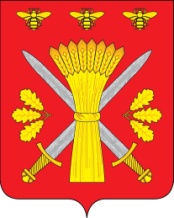 РОССИЙСКАЯ ФЕДЕРАЦИЯОРЛОВСКАЯ ОБЛАСТЬ   ТРОСНЯНСКИЙ РАЙОННЫЙ СОВЕТ НАРОДНЫХ ДЕПУТАТОВРЕШЕНИЕ от  18 мая 2017 года                                                                  №59                      с. Тросна             В соответствии с постановлением  Правительства Российской Федерации от 15 июля 2013 года №598 «О федеральной целевой программе «Устойчивое развитие сельских территорий на 2014-2017 годы и на период до 2020года», постановления Правительства Орловской области от 4 декабря 2013 года  №411 «Об утверждении государственной программы Орловской области «Устойчивое развитие сельских территорий Орловской области на 2014-2017 годы и на период до 2020 года», постановления  Правительства Орловской области  от 27 марта 2017 года №115 «Об утверждении  распределения субсидий из областного бюджета между  бюджетами муниципальных образований Орловской области на улучшение жилищных условий  граждан Российской Федерации, проживающих в сельской местности, в том числе молодых семей и молодых специалистов на 2017 годи уровней финансирования бюджетов муниципальных образований Орловской области, направляемых  на улучшение жилищных условий  граждан Российской Федерации, проживающих в сельской местности, в том числе молодых семей и молодых специалистов, из средств федерального, областного и местных бюджетов, на 2017 год»,  решением Троснянского районного Совета народных депутатов от 23 декабря 2016 года №29 «О бюджете Троснянского муниципального района на 2017 год»  Троснянский районный Совет народных депутатов РЕШИЛ:                                                                                                                                                                                                                                                                                                                                                                                                                                                                                                                                                                                                                                                                                                                                                                                                                                                                                                                                                                                                                                                                                                                                                                                                                                                                                                                                                                                                                                                                                                                                                                                                                                                                                                                                                                                                                                                                                                                                                                                                                                                                                                                                                                                                                                                                                                                                                                                                                                                                                                                                                                                                                                                                                                                                                                                                                                                                                                                                                                                                                                                                                                                                                                                                                                                                                                                                                                                                                                                                                                                                                                                                                                                                                                                                                                                                                                                                                                                                                                                                                                                                                                                                                                                                                                                                                                                                                                                                                                                                                                                                                                                                                                                                                                                                                                                                                                                                                                                                                                                                                                                                                                                                                             1. Определить размер социальных выплат из бюджета Троснянского района  для участников мероприятий по улучшению жилищных условий граждан, проживающих в сельской местности, в том числе молодым семьям и молодым специалистам, на 2017 год в размере:– 17 % от расчетной стоимости строительства (приобретения) жилья;            2. Настоящее решение вступает в силу с момента его опубликования в газете «Сельские Зори».            3. Контроль за исполнением настоящего решения возложить на комитет по финансам и налоговой политике районного Совета народных депутатов.Председатель районного Совета                                      Глава                                   народных депутатов                                              Троснянского района                                   В.И. Миронов                                             А.И. НасоновОб определении размера социальных выплат для участников мероприятий по улучшению жилищных условий граждан, проживающих в сельской местности, в том числе молодым семьям и молодым специалистам